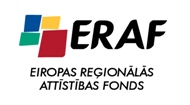 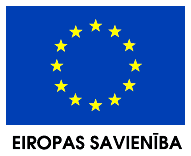 APSTIPRINĀTSPriekules novada domes iepirkumu komisijas2013.gada 14.novembra sēdē,protokols Nr.17-1Ar grozījumiem un precizējumiem:18.12.2013. (prot.Nr.17-4, 2.§)13.01.2014. (prot.Nr.17-6, 1.§)ATKLĀTA KONKURSA„Būvdarbi projektam „Ūdenssaimniecības attīstība Priekules novada Kalētu pagasta Kalētu ciemā II kārta””NOLIKUMSIepirkuma identifikācijas Nr.PND/2013 –17Priekule20131. Vispārīgā informācija1.1. Iepirkuma identifikācijas numurs – PND/2013 – 17.1.2. Pasūtītājs: Priekules novada pašvaldībaAdrese: Saules iela 1, Priekule, Priekules novads, LV-3434Reģ.Nr.90000031601Tālrunis 63461006, fakss 63497937e-pasta adrese: dome@priekulesnovads.lvmājaslapa: www.priekulesnovads.lv1.3. Iepirkuma metode – atklāts konkurss Publisko iepirkumu likuma noteiktajā kārtībā.1.4. Iepirkuma dokumentu saņemšana 1.4.1. Ieinteresētās personas ar iepirkuma dokumentiem (atklātā konkursa nolikumu, tehniskām specifikācijām, tehnisko projektu) bez maksas var iepazīties uz vietas Priekules novada domē (Saules ielā 1, Priekulē, Priekules novadā) darba dienās no plkst.8:00–12:00 un 12:45–17:00 (piektdienās līdz 16:00) un Priekules novada pašvaldības mājaslapā internetā www.priekulesnovads.lv sadaļā ”Publiskie iepirkumi” līdz 2014.gada 20.janvārim plkst.14:00.(Ar grozījumiem, kas izdarīti 18.12.2013.) 1.4.2. Kontaktpersona: par iepirkuma procedūru Priekules novada domes izpilddirektora vietniece Andra Valuže, tel.63497911, 28646422, e-pasts andra.valuze@priekulesnovads.lv .1.4.3. Kontaktpersona: par iepirkuma priekšmetu Priekules novada Kalētu pagasta pārvaldes vadītāja Agrita Driviņa, tel.29178398.1.5. Piedāvājuma iesniegšana1.5.1. Ieinteresētās personas piedāvājumus iesniedz personīgi Priekules novada pašvaldībā pie sekretāres vai atsūta pa pastu ierakstītā sūtījumā līdz 2014.gada 20.janvārim plkst.14:00 uz adresi: Priekules novada pašvaldība, Saules iela 1, Priekule, Priekules novads, LV - 3434, sākot ar dienu, kad paziņojums par līgumu ir publicēts Iepirkumu uzraudzības biroja mājaslapā internetā: www.iub.gov.lv. Pasta sūtījumam jābūt nogādātam norādītajā adresē līdz augstākminētajam termiņam. (Ar grozījumiem, kas izdarīti 18.12.2013.)1.5.2. Pasūtītājs neatbild par pazudušiem pieteikumiem. Pasūtītājam nav jāpierāda korespondences saņemšana.1.5.3. Piedāvājumi, kas iesniegti pēc šā nolikuma 1.5.1.punktā minētā termiņa, netiek vērtēti. Tie neatvērti tiek atdoti vai nosūtīti atpakaļ Pretendentam.1.5.4. Saņemot piedāvājumu, pasūtītājs reģistrē piedāvājumus to iesniegšanas secībā, uz aploksnes atzīmējot saņemšanas datumu, laiku un reģistrēšanas numuru. Aploksnes tiek glabātas neatvērtas līdz piedāvājumu atvēršanai. 1.5.5. Pasūtītājs nodrošina iesniegtā piedāvājuma glabāšanu tā, lai līdz piedāvājuma atvēršanas brīdim neviens nevarētu piekļūt tajā ietvertajai informācijai.Piedāvājuma nodrošinājums 1.6.1. Pretendentam ir jāiesniedz piedāvājuma nodrošinājums Ls 3 000 (trīs tūkstoši latu) apmērā. 1.6.2. Piedāvājuma nodrošinājumam ir jāstājas spēkā ne vēlāk kā ar piedāvājumu atvēršanas dienu un tam ir jābūt spēkā līdz īsākajam no šādiem termiņiem:1.6.2.1. 6 (seši) mēneši, skaitot no piedāvājumu atvēršanas dienas,1.6.2.2. līdz iepirkuma līguma noslēgšanai;1.6.2.3. attiecībā uz pretendentu, kura piedāvājums izraudzīts saskaņā ar piedāvājuma izvēles kritēriju, - līdz atbilstoša līguma izpildes nodrošinājuma iesniegšanai Pasūtītājam.1.6.3. Piedāvājuma nodrošinājumu pretendents iesniedz kā bankas (kredītiestādes) garantiju vai apdrošināšanas polisi. Iesniedzot piedāvājuma nodrošinājumu apdrošināšanas polises veidā, tai pievieno maksājuma uzdevumu par apdrošināšanas prēmijas nomaksu pilnā apmērā.1.6.4. Piedāvājuma nodrošinājums piedāvājuma nodrošinājuma spēkā esamības termiņā ir no pretendenta puses neatsaucams. 1.6.5. Pasūtītājam nav jāprasa piedāvājuma nodrošinājuma summa no pretendenta pirms prasības iesniegšanas piedāvājuma nodrošinājuma devējam un nav jāprasa pretendenta saskaņojums, lai iesniegtu pieprasījumu piedāvājuma nodrošinājuma izmaksai. Nodrošinājuma devējs izmaksā pasūtītājam nodrošinājuma summu ne vēlāk kā 10 dienas no pieprasījuma iesniegšanas dienas, ja:pretendents atsauc savu piedāvājumu, kamēr ir spēkā piedāvājuma nodrošinājums;1.6.6.2. pretendents, kura piedāvājums izraudzīts saskaņā ar piedāvājuma izvēles kritēriju, neparaksta iepirkumu līgumu pasūtītāja noteiktajā termiņā;1.6.6.3. pretendents, kura piedāvājums izraudzīts saskaņā ar piedāvājuma izvēles kritēriju, neiesniedz piedāvājuma nodrošinājumu līgumā noteiktajā termiņā.(Ar grozījumiem, kas izdarīti 18.12.2013.)1.6.7. Iesniedzot piedāvājuma nodrošinājumu, tajā jābūt iekļautiem šādiem Pasūtītājam būtiskiem nosacījumiem:1.6.7.1. nolikuma 1.6.2.punktā minētajiem piedāvājuma nodrošinājuma spēkā esamības termiņiem (1.6.2.1., 1.6.2.2. un 1.6.2.3.apakšpunkti);1.6.7.2. norādei, ka nodrošinājuma devējs izmaksā pasūtītājam nodrošinājuma summu ne vēlāk kā 10 dienas no pieprasījuma iesniegšanas dienas;1.6.7.3. nolikuma 1.6.6.punktā minētajiem piedāvājuma nodrošinājuma izmaksāšanas gadījumiem (1.6.6.1., 1.6.6.2. un 1.6.6.3.punkti).(Ar grozījumiem, kas izdarīti 18.12.2013.)1.6.8. Piedāvājuma nodrošinājumu pasūtītājs atdod pretendentiem 5 darba dienu laikā šādā kārtībā:1.6.8.1. pretendentam, ar kuru pasūtītājs ir noslēdzis iepirkuma līgumu, - pēc atbilstoša līguma izpildes nodrošinājuma iesniegšanas.1.6.8.2. pārējiem pretendentiem - pēc piedāvājuma nodrošinājuma spēkā esamības termiņa beigām vai pēc iepirkuma līguma noslēgšanas atkarībā no tā, kurš no gadījumiem iestājas pirmais. 1.6.9. Pretendenta piedāvājumu, par kuru nav sniegts piedāvājuma nodrošinājums, Pasūtītājs noraida.1.7. Piedāvājumu atvēršana1.7.1. Piedāvājumi tiek atvērti 2014.gada 20.janvārī plkst.14:00 Priekules novada domē, Saules ielā 1, Priekulē, Priekules novadā.(Ar grozījumiem, kas izdarīti 18.12.2013.)1.7.2. Piedāvājumu atvēršanas sanāksme ir atklāta, un tajā drīkst piedalīties Pretendenti vai to pilnvaroti pārstāvji, kā arī citas ieinteresētas personas. 1.7.3. Piedāvājumi atvēršanas sanāksmē tiek atvērti to iesniegšanas secībā, tiek nosaukts Pretendents, piedāvājuma iesniegšanas laiks, piedāvātā līgumcena (cena bez PVN), PVN summa un piedāvātā cena ar PVN.2. Informācija par iepirkuma priekšmetu2.1. Iepirkuma priekšmets – „Būvdarbi projektam „Ūdenssaimniecības attīstība Priekules novada Kalētu pagasta Kalētu ciemā II kārta””. 2.2. Līgumu izpildes vietas: Kalēti, Kalētu pagasts, Priekules novads.2.3. Būvdarbu izpildes termiņš: 7 mēneši no līguma noslēgšanas brīža.(Ar grozījumiem, kas izdarīti 18.12.2013.)2.4. Veikto būvdarbu garantijas termiņam ir jābūt ne mazākam par 24 (divdesmit četriem) mēnešiem no darbu pieņemšanas ekspluatācijā akta parakstīšanas dienas.2.5. Cita informācija: 2.5.1. Par būvdarbu vietas apskati var vienoties, zvanot nolikuma 1.4.3.punktā minētajai kontaktpersonai.2.5.2. Pretendents savus jautājumus par iepirkuma procedūras dokumentos minētajām prasībām (t.sk. līguma projektu) iesniedz rakstveidā Priekules novada domē (adrese – Saules iela 1, Priekule, Priekules novads) vai elektroniskā veidā, ja iesniegums normatīvajos aktos noteiktajā kārtībā ir parakstīts ar elektronisko parakstu, uz e-pasta adresi dome@priekulesnovads.lv Publisko iepirkumu likuma 30.panta trešajā daļā noteiktajos termiņos. Ja no ieinteresētā Pretendenta ir saņemts jautājums, Pasūtītājs sagatavo atbildi un Publisko iepirkumu likuma noteiktajā kārtībā un termiņā nosūta visiem Pretendentiem, kuri Pasūtītājam ir zināmi, un Pretendentiem, kuri jau iesnieguši piedāvājumus. Sagatavotā atbilde tiek ievietota pasūtītāja majaslapā www.priekulesnovads.lv sadaļā ”Publiskie iepirkumi” pie konkrētā iepirkuma paziņojuma ar norādi „Papildus informācija”.2.5.3. Pretendentam ir pienākums sekot aktuālajai informācijai (iespējamiem grozījumiem nolikumā, atbildēm uz ieinteresēto piegādātāju jautājumiem u.c.) Pasūtītāja mājaslapā www.priekulesnovads.lv un, ņemt to vērā, sagatavojot savu piedāvājumu. Komisija nav atbildīga par to, ja kāda ieinteresētā persona nav iepazinusies ar informāciju, kurai ir nodrošināta brīva un tieša elektroniska pieeja.3. Piedāvājuma sagatavošana3.1. Pretendentam rūpīgi jāiepazīstas ar iepirkuma nolikumu, un tas ir pilnīgi atbildīgs par iesniegtā piedāvājuma atbilstību pasūtītāja izvirzītajām prasībām. Iesniedzot piedāvājumu, Pretendents pilnībā akceptē visus nolikuma noteikumus un prasības.3.2. Pretendentam jāuzņemas visi izdevumi, kas saistīti ar pieteikuma sagatavošanu un iesniegšanu, un Pasūtītājs nav atbildīgs par šiem izdevumiem.3.3. Pretendents drīkst iesniegt tikai 1 (vienu) piedāvājuma variantu.3.4. Piedāvājums jāiesniedz par visu iepirkuma priekšmeta apjomu. Piedāvājumi, kuri nebūs iesniegti par visu iepirkuma priekšmeta apjomu, no tālākās vērtēšanas tiek izslēgti.3.5. Piedāvājums sastāv no šādiem dokumentiem:3.5.1. finanšu piedāvājuma (nolikuma 1.pielikums);3.5.2. nolikuma 5.punktā minētajiem pretendenta kvalifikācijas atlases dokumentiem;3.5.3. tehniskā piedāvājuma saskaņā ar nolikuma 6.sadaļā minētajām prasībām;3.5.4. piedāvājuma nodrošinājuma (piedāvājuma nodrošinājumu neiešuj kopējā piedāvājumā, to iesniedz atsevišķi, ievietojot nolikuma 4.3.punktā minētajā aploksnē. Iesniedzot piedāvājuma nodrošinājumu apdrošināšanas polises veidā, tai pievieno maksājuma uzdevumu par apdrošināšanas prēmijas nomaksu pilnā apmērā).3.6. Ja kāds no pretendenta iesniedzamajiem dokumentiem satur komercnoslēpumu vai konfidenciālu informāciju, kuru pasūtītājs nav tiesīgs atklāt, paziņojot par līguma slēgšanu un informējot pretendentus, pretendentam jānorāda savā piedāvājumā, kura informācija ir konfidenciāla. Par konfidenciālu nevar tikt uzskatīta informācija, kas minēta Publisko iepirkumu likuma 69.pantā.3.7. Piedāvājuma cenā jāiekļauj visas ar būvdarbu veikšanu saistītās izmaksas - gan paredzamās, gan tādas, kuras pretendentam vajadzētu paredzēt, un atbilstošos nodokļus. Būvdarbi sevī ietver visus nepieciešamos būvdarbus, būvdarbu vadību un organizēšanu, būvniecībai nepieciešamos materiālus un iekārtas, to piegādi, kā arī izpilddokumentācijas un citas dokumentācijas sagatavošanu un citas darbības, kuras izriet no tehniskā projekta un normatīvo aktu prasībām.3.8. Dokumenti jāsagatavo atbilstoši Ministru kabineta 2010.gada 28.septembra noteikumiem Nr.916 „Dokumentu izstrādāšanas un noformēšanas kārtība”. Iesniedzot piedāvājumu, pretendents ir tiesīgs visu iesniegto dokumentu atvasinājumu un tulkojumu pareizību apliecināt ar vienu apliecinājumu, jo atbilstoši iepirkuma nolikuma 4.2.punktam piedāvājuma dokumentiem jābūt cauršūtiem.(Ar grozījumiem, kas izdarīti 18.12.2013.)3.9. Piedāvājums iesniedzams latviešu valodā vienā eksemplārā. Svešvalodā sagatavotiem piedāvājuma dokumentiem jāpievieno pretendenta apliecināts tulkojums latviešu valodā.3.10. Ja saskaņā ar šo nolikumu Piedāvājuma dokumenti jāsagatavo saskaņā ar pielikumos pievienotajām formām, tad tie iesniedzami atbilstoši šīm formām un saturam. Gadījumos, ja piedāvājumā iesniegti dokumenti, neizmantojot dotās formas, tiek vērtēts, vai tajos sniegta visa pievienotajās formās prasītā informācija.4. Prasības piedāvājuma noformēšanai4.1. Piedāvājuma sākumā jāievieto satura rādītājs, kurā norādīts secīgs piedāvājumā iesniegto dokumentu nosaukumu saraksts un attiecīgās piedāvājuma lapaspuses numurs, kurā konkrētais dokuments atrodams.4.2. Visiem piedāvājuma dokumentiem jābūt cauršūtiem un parakstītiem, lapām jābūt numurētām. Uz pēdējās lapas aizmugures cauršūšanai izmantojamais diegs nostiprināms ar pārlīmētu lapu, uz kuras norādīts cauršūto lapu skaits, ko ar savu parakstu apliecina pretendenta pārstāvis. Teksta un tabulu daļa nedrīkst būt cauršūta, visai informācijai jābūt skaidri izlasāmai.4.3. Piedāvājums jāiesniedz aizlīmētā aploksnē, uz kuras jānorāda:4.3.1. pasūtītāja nosaukums un adrese; 4.3.2. atzīme ”Piedāvājums atklātam konkursam „Būvdarbi projektam „Ūdenssaimniecības attīstība Priekules novada Kalētu pagasta Kalētu ciemā II kārta””; 4.3.3. atzīme „Iepirkuma identifikācijas Nr.PND/2013-17”;4.3.4. atzīme „Neatvērt līdz 2014.gada 20.janvārim plkst.14:00”;(Ar grozījumiem, kas izdarīti 18.12.2013.)4.3.5. pretendenta nosaukums un adrese.4.4. Piedāvājuma grozījumus noformē un iesniedz atbilstoši nolikumā noteiktajām piedāvājuma noformēšanas prasībām, uz aploksnes papildus nolikuma 4.3.punktā prasītajai informācijai norādot atzīmi: „Piedāvājuma grozījumi”. 4.5. Pēc piedāvājumu iesniegšanas termiņa beigām Pretendents nevar savu piedāvājumu grozīt. 4.6. Pasūtītājs neatbild par tādu piedāvājumu priekšlaicīgu atvēršanu, kuri nav noformēti atbilstoši nolikuma 4.3.punktā minētajām prasībām. 5. PRETENDENTU ATLASES DOKUMENTI          5.1. Prasības pretendentiem un iesniedzamie dokumenti:5.2. Gadījumos, ja piedāvājumu iesniedz personu apvienība (personālsabiedrība), tad papildus  5.1.punktā noteiktajiem dokumentiem, tā iesniedz šādus dokumentus:	5.2.1. personālsabiedrības līguma kopiju ar apliecinājumu par katra personas apvienības (personālsabiedrības) biedra atbildības apjomu;5.2.2. pilnvaru, kura nosaka personu apvienības (personālsabiedrības) biedra tiesības pārstāvēt personu apvienību (personālsabiedrību). Gadījumā, ja iepriekš minētās pārstāvniecības tiesības atrunātas sabiedrības , tad šajā punktā minētā  nav jāiesniedz.5.3. Šī nolikuma 5.1.1.-5.1.5.punktā noteiktā prasība attiecināma uz:5.3.1. uz pretendenta norādīto apakšuzņēmēju, kura veicamo būvdarbu vērtība ir vismaz 20 procenti no kopējās iepirkuma līguma vērtības;5.3.2. personālsabiedrības biedru, ja pretendents ir personālsabiedrība;5.3.3. pretendenta norādīto personu, uz kuras iespējām pretendents balstās, lai apliecinātu, ka tā kvalifikācija atbilst iepirkuma nolikumā noteiktajām prasībām.5.4. Ja Pretendents nav iesniedzis kaut vienu no uz viņu attiecināmiem minētajiem dokumentiem, Pretendenta piedāvājums tiek izslēgts no turpmākās vērtēšanas. 5.5. Pretendenti, kuri snieguši nepatiesu informāciju vai nav to snieguši vispār, vai arī ja sniegtā informācija neapliecina pretendenta atbilstību iepirkuma nolikumā izvirzītajām prasībām, tiek izslēgti no tālākas vērtēšanas.5.6. Ja pasūtītājs par pretendentu, kuram būtu piešķiramas līguma slēgšanas tiesības, atzīst ārvalstī reģistrētu pretendentu, Pasūtītājs pieprasa viņam iesniegt attiecīgās ārvalsts kompetentās institūcijas izziņas, kas apliecina, ka:5.6.1. pretendentam nav pasludināts maksātnespējas process, pretendents neatrodas likvidācijas stadijā un tā saimnieciskā darbība nav apturēta;5.6.2. pretendentam attiecīgajā ārvalstī nav nodokļu parādu, tajā skaitā valsts sociālās apdrošināšanas obligāto iemaksu parādu, kas kopsummā pārsniedz 100 latus.5.7. Šī nolikuma 5.6.punktā minētajam pretendentam prasītās izziņas jāiesniedz Pasūtītājam 10 (desmit) darba dienu laikā pēc dienas, kad pieprasījums izsniegts vai nosūtīts.5.8. Izziņas un citus dokumentus, kurus izsniedz kompetentās institūcijas, Pasūtītājs pieņem un atzīst, ja tie izdoti ne agrāk kā vienu mēnesi pirms to iesniegšanas dienas.5.9. Ja attiecīgais Pretendents 5.7.punktā minētajā termiņā neiesniedz prasītās izziņas, Pasūtītājs to izslēdz no tālākas dalības iepirkumā un nosaka nākamo pretendentu, kuram būtu piešķiramas līguma slēgšanas tiesības atbilstoši šī nolikuma 7.3.7.punktā noteiktajai kārtībai.6. Tehniskais piedāvājums6.1. Tehnisko piedāvājumu jāsagatavo atbilstoši LR Ministru kabineta 2006.gada 19.decembra noteikumu Nr.1014 „Noteikumi par Latvijas būvnormatīvu LBN 501-06 „Būvizmaksu noteikšanas kārtība”” 5., 6. un 7.pielikuma prasībām, ņemot vērā tehniskajā specifikācijā (nolikuma 8.pielikums) minētos darbu apjomus un prasības, kā arī tehniskajā projektā noteiktās prasības. Tāmēs izmaksas par vienu vienību norādāmas ar divām zīmēm aiz komata, tālākie aprēķini veicami, izejot no noapaļotās vienas vienības cenas un šādi noapaļojamas arī tālākās aprēķinu summas.6.2. Piedāvājums jāiesniedz par visu iepirkuma priekšmeta apjomu un tam pilnībā jāatbilst tehniskajai specifikācijai. Tehniskajā specifikācijā nedrīkst iekļaut papildus izmaksu pozīcijas, nedrīkst tās apvienot. Ja papildus izmaksu pozīcijas nepieciešamas projekta realizācijai saskaņā ar tehnisko projektu, to veikšanai nepieciešamie izdevumi iekļaujami jau tehniskajā specifikācijā nosauktajās pozīcijās. 6.3. Materiālu un izstrādājumu markas specifikācijā uzrādītas kā kvalitātes raksturojums. Tos iespējams aizvietot ar citiem Latvijā vai ES sertificētiem materiāliem, kuru tehniskie parametri un īpašības nav sliktāki par projektā pieņemtajiem.6.4. Ja Pretendents aizvieto tehniskajā specifikācijā norādītos materiālus ar ekvivalentiem, viņam piedāvājuma tāmēs jānorāda šie materiāli un ar ražotāja dokumentāciju vai kompetentas institūcijas izsniegtu apliecinājumu par pārbaudes rezultātiem jāpierāda, ka piedāvājums ir ekvivalents un apmierina pasūtītāja prasības.7. Piedāvājumu vērtēšana7.1. Piedāvājumu noformējuma pārbaudi un vērtēšanu iepirkuma komisija veic slēgtā sēdē.7.2. Piedāvājumi, kas iesniegti pēc šā nolikuma 1.5.1.punktā minētā termiņa, netiek vērtēti. Tie neatvērti tiek atdoti vai nosūtīti atpakaļ Pretendentam.7.3. Iepirkuma komisija:7.3.1. Vispirms pārbauda piedāvājumu atbilstību šī nolikuma 4.punktā minētajām prasībām (prasības piedāvājumu noformēšanai). Par atbilstošiem tiek uzskatīti tie piedāvājumi, kas atbilst visām norādītajām prasībām. Konstatējot atkāpes no nolikumā izvirzītajām piedāvājuma noformējuma prasībām, komisija izvērtē to būtiskumu un ietekmi uz turpmāko piedāvājuma vērtēšanas procesu un lemj par tālāku piedāvājuma vērtēšanu vai izslēgšanu no tālākas vērtēšanas.7.3.2. Pārbauda, vai pretendents iesniedzis visus šī nolikuma 3.5.4. un 5.punktā minētos dokumentus (pretendentu atlases dokumenti) un tajos sniegtās informācijas atbilstību izvirzītajām prasībām. Par atbilstošiem tiek uzskatīti tikai tie piedāvājumi, kuros ir iesniegti visi dokumenti un tajos sniegta visa prasītā informācija, kā arī sniegtā informācija apliecina pretendenta atbilstību izvirzītajām kvalifikācijas prasībām. Piedāvājumi, kuros nav iesniegti visi 5.punktā minētie dokumenti vai nav norādīta visa prasītā informācija, vai arī ja sniegtā informācija neapliecina pretendenta atbilstību izvirzītajām prasībām, tiek noraidīti un tālāk netiek vērtēti.7.3.3. Pārbauda, vai uz pretendentiem nav attiecināmi Publisko iepirkumu likuma 39.panta pirmajā daļā noteiktie izslēgšanas nosacījumi Publisko iepirkumu likumā noteiktajā kārtībā.7.3.4. Pārbauda piedāvājumu atbilstību tehniskai specifikācijai. Par atbilstošiem tiek uzskatīti tikai tie piedāvājumi, kuri ir iesniegti atbilstoši nolikuma 6.sadaļā minētajām prasībām. Neatbilstošie piedāvājumi tālāk netiek vērtēti.7.3.5. Pirms cenu salīdzināšanas pārbauda, vai piedāvājumā nav aritmētisku kļūdu. Ja šādas kļūdas konstatē, tad tās tiek izlabotas. Par kļūdu labojumu un laboto piedāvājuma summu iepirkuma komisija paziņo Pretendentam, kura pieļautās kļūdas labotas. Vērtējot finanšu piedāvājumu, iepirkuma komisija ņem vērā labojumus.7.3.6. Nosaka pretendentu, kuram būtu piešķiramas līguma slēgšanas tiesības, izvēloties no piedāvājumiem, kas atbilst visām nolikumā izvirzītajām prasībām, piedāvājumu ar viszemāko piedāvāto līgumcenu, un nolikuma 5.6 punktā minētajā gadījumā pieprasa Pretendentam attiecīgas izziņas.7.3.7. Pēc 7.3.6.punktā izziņu saņemšanas izvērtē to atbilstību nolikumā norādītajām prasībām un pieņem lēmumu par līguma slēgšanu ar Pretendentu, kura piedāvājums atbilst visām nolikumā izvirzītajām prasībām un ir ar viszemāko piedāvāto līgumcenu, vai nosaka nākamo Pretendentu, kuram būtu piešķiramas līguma slēgšanas tiesības, t.i., pretendents, kura piedāvājums atbilst visām nolikumā minētajām prasībām un ir ar nākamo zemāko piedāvāto līgumcenu.8. Lēmuma izziņošana un līguma slēgšana8.1. Trīs darba dienu laikā pēc lēmuma pieņemšanas visi Pretendenti tiek informēti par pieņemto lēmumu. 8.2. Pasūtītājs slēdz ar izraudzīto Pretendentu līgumu (nolikuma 7.pielikums), pamatojoties uz pretendenta iesniegto piedāvājumu, un saskaņā ar šā nolikuma noteikumiem ne agrāk kā nākamajā darbdienā pēc nogaidīšanas termiņa beigām, ja Iepirkumu uzraudzības birojā nav Publisko iepirkumu likuma 83.pantā noteiktajā kārtībā iesniegts iesniegums par iepirkuma procedūras pārkāpumiem. 8.3. Līgums stājas spēkā no brīža, kad Pretendents, ar kuru noslēgts līgums, iesniedzis Pasūtītājam atbilstošu Līguma izpildes nodrošinājumu.8.4. Ja Pretendents, ar kuru noslēgts līgums, neiesniedz atbilstošu Līguma izpildes nodrošinājumu Līguma 11.1.punktā noteiktajā termiņā, tiek uzskatīts, ka šīs Līgums nav stājies spēkā, un Pasūtītājs atbilstoši Publisko iepirkuma likuma 56.panta piektajai daļai pieņem lēmumu par līguma slēgšanu ar nākamo pretendentu, kura piedāvājums atbilst visām nolikumā minētajām prasībām un ir ar nākamo zemāko piedāvāto līgumcenu.9. Pielikumu sarakstsNolikumam ir pievienoti 8 (astoņi) pielikumi, kas ir nolikuma neatņemamas sastāvdaļas:1.pielikums		Finanšu piedāvājums;	2.pielikums	Pretendenta pieredze līdzīgu būvdarbu veikšanā;3.pielikums	Darbu vadītāja kvalifikācijas un darba pieredzes apraksts;4.pielikums	Informācija par personām, uz kuru iespējām Pretendents balstās, Pretendenta piesaistītajiem apakšuzņēmējiem un tām nododamo būvdarbu saraksts un apjoms;5.pielikums	Personas, uz kuru iespējām Pretendents balstās, Pretendenta piesaistītā apakšuzņēmēja piekrišanas raksts;6.pielikums	Darbu izpildes kalendārais grafiks;7.pielikums	Līguma projekts;8.pielikums 	Tehniskā specifikācija.1.pielikumspie iepirkuma ar identifikācijas Nr.PND/2013-17 nolikumaFINANŠU PIEDĀVĀJUMSiepirkumam ar identifikācijas Nr.PND/2013 – 17„Būvdarbi projektam „Ūdenssaimniecības attīstība Priekules novada Kalētu pagasta Kalētu ciemā II kārta””1. IESNIEDZA2. KONTAKTPERSONA3. PIEDĀVĀJUMS3.1. Mēs piedāvājam veikt būvdarbus projektam „Ūdenssaimniecības attīstība Priekules novada Kalētu pagasta Kalētu ciemā II kārta” saskaņā ar konkursa nolikumā un tehniskajā projektā minētajiem nosacījumiem noteiktajā laika periodā, bez ierobežojumiem.3.2. Mūsu piedāvājums ir:3.3. Apliecinām, ka esam pilnībā iepazinušies ar iepirkuma procedūras dokumentiem, tajā skaitā ar tehnisko projektu (ar tajā iekļautajiem zīmējumiem, paskaidrojuma rakstiem, darba apjomu, pielietojamiem materiāliem un prasībām, kā arī būvlaukumu). Apliecinām, ka tehniskais projekts ir realizējams un ka finanšu piedāvājumā ir iekļauti visi ar būvdarbu veikšanu atbilstoši tehniskajam projektam saistītie izdevumi, lai objektu nodotu ekspluatācijā. Mums nav nekādu neskaidrību un pretenziju tagad, kā arī atsakāmies tādas celt visā iepirkuma līguma darbības laikā.3.4. Apliecinām, ka esam izpētījuši apstākļus, kas varētu ietekmēt būvdarba izpildi un samaksas noteikšanu par darba izpildi, iespējas piegādāt materiālus, transporta iespējas, objekta vietas atrašanos, tiesību normas, darbaspēka izmantošanas nosacījumus, kā arī iespējas izmantot citus pakalpojumus, un ņēmām tos vērā, nosakot Līgumā minēto samaksu par darba izpildi – līguma summu. Tāpēc Līguma summu un darba izpildes termiņus nevar ietekmēt iepriekš minētie darba izpildes apstākļi.3.5. Apliecinām, ka darbus veiks kvalificēts tehniskais personāls.3.6. Apliecinām, ka mums ir pieejami finanšu resursi, lai nodrošinātu nepieciešamos līdzekļus līguma izpildei.3.7. Apņemamies nodrošināt noteiktās garantijas prasības __________(vārdiem) mēnešus.______________________________	______________________________________	(amats)					(paraksts un paraksta atšifrējums)Z.v.                                                                                       2.pielikumspie iepirkuma ar identifikācijas Nr.PND/2013-17 nolikumaPRETENDENTA PIEREDZE LĪDZĪGU BŪVDARBU VEIKŠANĀ** Sniegt informāciju, kas apliecina pretendenta atbilstību šī nolikuma 5.1.9.punktā minētajai prasībai, sniedzot visu prasīto informāciju par svarīgāko darbu izpildi ne vairāk kā piecos iepriekšējos gados.** Veikto būvdarbu aprakstā jānorāda, kādi konkrēti ar ūdenssaimniecības attīstību saistīti darbi veikti katrā projektā, norādot arī skaitliskos apjomus. ______________________________	______________________________________	(amats)					(paraksts un paraksta atšifrējums)                                                                                       3.pielikumspie iepirkuma ar identifikācijas Nr.PND/2013-17 nolikumaDarbu vadītājakvalifikācijas un darba pieredzes apraksts4. Realizētie projekti kā būvdarbu vadītājam ar ūdenssaimniecību attīstību saistītu rekonstrukcijas vai izbūves darbu vadīšanā, sniedzot informāciju, kas apliecina pretendenta atbilstību šī nolikuma 5.1.10.punktā minētajai prasībai, sniedzot visu prasīto informāciju par svarīgāko darbu izpildi ne vairāk kā piecos iepriekšējos gados:Es, apakšā parakstījies, apliecinu, ka augstākminētais pareizi atspoguļo manu pieredzi un kvalifikāciju.Ar šo es apņemos kā būvdarbu vadītājs strādāt pie līguma „Būvdarbi projektam „Ūdenssaimniecības attīstība Priekules novada Kalētu pagasta Kalētu ciemā II kārta”” izpildes <Pretendenta nosaukums> piedāvājumā, gadījumā, ja šim Pretendentam tiks piešķirtas tiesības slēgt Līgumu. Ar šo apliecinu, ka esmu iepazinies ar objektu, Tehnisko projektu, darbu apjomiem, līguma nosacījumiem un konkursa nolikumu. 4.pielikumspie iepirkuma ar identifikācijas Nr.PND/2013-17 nolikumaInformācija par personām, uz kuru iespējām pretendents balstās, Pretendenta piesaistītajiem apakšuzņēmējiemun tām nododamo būvdarbu saraksts un apjoms______________________________	______________________________________	(amats)					(paraksts un paraksta atšifrējums)5.pielikumspie iepirkuma ar identifikācijas Nr.PND/2013-17 nolikumaPersonas, uz kuru iespējām Pretendents balstās,Pretendenta piesaistītā apakšuzņēmēja piekrišanas rakstsAr šo mēs ____________________________ (uzņēmuma nosaukums, reģ.Nr.) apņemamies strādāt pie līguma „Būvdarbi projektam „Ūdenssaimniecības attīstība Priekules novada Kalētu pagasta Kalētu ciemā II kārta”” izpildes <Pretendenta nosaukums> piedāvājumā gadījumā, ja šim Pretendentam tiks piešķirtas tiesības slēgt Līgumu, veicot ___________________________________________ (minēt konkrētos veicamos darbus un to apjomus (summa, EUR bez PVN) un norādīt, kādi resursi, materiāli un iekārtas tiek nodoti pretendenta rīcībā). Ar šo apliecinām, ka  esam iepazinušies ar tehnisko projektu, līguma nosacījumiem un nolikumu.(Ar grozījumiem, kas izdarīti 18.12.2013.)6.pielikumspie iepirkuma ar identifikācijas Nr.PND/2013-17 nolikuma(Ar grozījumiem, kas izdarīti 18.12.2013.)Darbu izpildes kalendārais grafiks* Lodziņus iekrāsot atbilstoši plānotajam veicamo darbu apjomam, ņemot vērā iepirkuma nolikuma 2.3.punktā norādītos būvdarbu izpildes termiņus;** šī informācija norādāma obligāti.______________________________	______________________________________					(amats)					(paraksts un paraksta atšifrējums)7.pielikumspie iepirkuma ar identifikācijas Nr.PND/2013-17 nolikuma LĪGUMS Priekule2014.gada ___.__________					Nr.____________Priekules novada pašvaldība, reģ.Nr.90000031601, tās priekšsēdētājas Vijas Jablonskas personā, kura rīkojas, pamatojoties uz LR likumu „Par pašvaldībām” un Priekules novada domes 2013.gada 25.jūlija saistošo noteikumiem Nr.7 „Priekules novada pašvaldības nolikums” pamata, turpmāk saukts “Pasūtītājs", no vienas pusesun……………… , reģ.Nr. .........................., tās ………………............. personā, kurš rīkojas uz statūtu pamata, turpmāk saukts „Būvuzņēmējs” no otras puses, abas kopā un katra atsevišķi turpmāk sauktas „Puses”, saskaņā ar atklātā konkursa „Būvdarbi projektam „Ūdenssaimniecības attīstība Priekules novada Kalētu pagasta Kalētu ciemā II kārta””, (iepirkuma identifikācijas Nr.PND/2013-17) rezultātiem noslēdz šo līgumu (turpmāk – Līgums) par sekojošo:LĪGUMA PRIEKŠMETS1.1. Ar šo Pasūtītājs uzdod un Būvuzņēmējs par samaksu, ar saviem darba rīkiem, ierīcēm un darbaspēku apņemas Līgumā un normatīvajos aktos noteiktajā kārtībā un termiņos, labā kvalitātē veikt būvdarbus projektam „Ūdenssaimniecības attīstība Priekules novada Kalētu pagasta Kalētu ciemā II kārta” (adrese: Kalēti, Kalētu pagasts, Priekules novads) (turpmāk – Darbi) saskaņā ar tehnisko projektu un atbilstoši Pretendenta piedāvājumam (Līguma 2.pielikums (finanšu piedāvājums), 3.pielikums (tāmes) un 4.pielikums (darbu izpildes grafiks)). 1.2. Darbi sevī ietver visus ar ūdenssaimniecības attīstības Priekules novada Kalētu pagasta Kalētu ciemā II kārtu saistītos būvdarbus, būvniecības vadību un organizēšanu, būvniecībai nepieciešamos materiālus un iekārtas, to piegādi un nodošanu ekspluatācijā, izpilddokumentācijas un citas dokumentācijas sagatavošanu un citas darbības, kuras izriet no tehniskās dokumentācijas un prasībām objekta nodošanai ekspluatācijā.1.3. Būvuzņēmējs apliecina, ka viņš ir pienācīgi iepazinies ar tehniskām specifikācijām, tehnisko projektu, ar tajā ietvertajiem risinājumiem, darba apjomu, pielietojamiem materiāliem un prasībām, kā arī ar Darbu veikšanas vietu un tehnisko stāvokli un atsakās saistībā ar to izvirzīt jebkāda satura iebildumus vai pretenzijas pret Pasūtītāju attiecībā uz veicamo darbu apjomu un termiņiem. 1.4. Būvuzņēmējs apliecina, ka Līguma 1.1.punktā minētie darbi ir realizējami un, ka finanšu piedāvājumā (Līguma 2.pielikums) ir iekļauti visi ar Darbu veikšanu saistītie izdevumi, kā arī izdevumi, kurus varēja paredzēt.BŪVDARBU IZPILDES NOTEIKUMI Būvuzņēmējs apņemas Darbus veikt atbilstoši projekta dokumentācijai, ievērojot Pasūtītāja norādījumus, spēkā esošos būvnormatīvus, būvniecības un citu tiesību aktu prasības, t.sk. būvtāfeles izgatavošana un uzstādīšana, tekstu iepriekš saskaņojot ar Pasūtītāju. Darbi tiek izpildīti precīzi un profesionālā līmenī.Būvuzņēmējs apņemas atturēties no jebkādas rīcības, kas varētu apgrūtināt Darbu veikšanu vai Pasūtītāja saistību izpildi.Būvuzņēmējs apņemas Darbu veikšanā izmantot tikai LR vai ES sertificētus materiālus, kas norādīti iepirkumā iesniegtajā piedāvājumā. Pēc Pasūtītāja pieprasījuma Būvuzņēmējam ir jāuzrāda Darbos izmantojamo būvizstrādājumu sertifikāti un citi to kvalitāti apliecinošie dokumenti, kā arī objektam piegādāto materiālu apjomi.Būvuzņēmējs nodrošina nepieciešamo materiālu pareizu un kvalitatīvu izmantošanu Darbu procesā.Būvuzņēmējam jānodrošina, lai Līgumā paredzētos Darbus uz vietas Objektā organizētu un vadītu iepirkuma piedāvājumā norādītais būvdarbu vadītājs. Būvdarbu vadītāja nomaiņa ir atļauta tikai ar Pasūtītāja rakstisku piekrišanu, Būvuzņēmējam nodrošinot līdzvērtīgas kvalifikācijas personālu. Būvuzņēmējs darbu vadītāja nomaiņu lūdz rakstveidā, pievienojot lūgumam visus iepirkuma nolikumā būvdarbu vadītāja kvalifikācijas izvērtēšanai prasītos dokumentus. Gadījumā, ja Būvuzņēmējs nomaina būvdarbu vadītāju bez saskaņošanas ar Pasūtītāju, Pasūtītājs vienpusēji var lauzt līgumu. Līguma laušana netiek piemērota gadījumos, kad būvdarbu vadītāja nomaiņai ir objektīvi iemesli – t.i. darbinieka nāves vai citas darba nespējas gadījumā.Būvuzņēmējam jānodrošina, lai būvdarbus pildītu iepirkuma piedāvājumā norādītie apakšuzņēmēji (ja tādi tiek piesaistīti). Apakšuzņēmēju (personu, uz kuru iespējām Būvuzņēmējs balstās) nomaiņa ir atļauta tikai ar iepriekšēju pasūtītāja rakstisku piekrišanu. Būvuzņēmējs piekrišanu apakšuzņēmēja (personu, uz kuru iespējām Būvuzņēmējs balstās) nomaiņai lūdz rakstveidā, pievienojot lūgumam visus iepirkuma nolikumā apakšuzņēmēja (personas, uz kuru iespējām Būvuzņēmējs balstās) iesniedzamos dokumentus. Piedāvāto apakšuzņēmēju kvalifikācijai jābūt tādai pašai vai augstākai kā sākotnēji piedāvātajiem apakšuzņēmējiem. Ja Būvuzņēmējs nomaina apakšuzņēmēju (personu, uz kuru iespējām Būvuzņēmējs balstās) bez saskaņošanas ar Pasūtītāju vai Pasūtītājs pamatoti nepiekrīt apakšuzņēmēja (personas, uz kuru iespējām Būvuzņēmējs balstās) nomaiņai, tad Pasūtītājs var vienpusēji lauzt līgumu.(Ar grozījumiem, kas izdarīti 18.12.2013.)Būvuzņēmējs objektā drīkst nodarbināt tikai tās personas, kuras ir darba tiesiskajās attiecībās ar Būvuzņēmēju vai piedāvājumā norādītajiem apakšuzņēmējiem saskaņā ar būvobjektā nodarbināto sarakstu, kas iesniedzams reālo būvdarbu uzsākšanas dienā atbilstoši līguma 5.pielikumam. Pasūtītājs ir tiesīgs pieprasīt informāciju par objektā nodarbināto personu darba tiesiskajām attiecībām.Būvuzņēmēja pienākums ir pirms būvdarbu uzsākšanas konkrētajā vietā pieņemt no Pasūtītāja nosacīto objekta būvlaukumu, par ko tiek sastādīts būvlaukuma pieņemšanas akts. Būvlaukums iespēju robežās tiek norobežots, izstādītas brīdinājuma zīmju un veiktas citos normatīvajos dokumentos noteiktās prasības.Būvuzņēmēja pienākums ir jebkurus rakšanas darbus pirms to uzsākšanas rakstiski saskaņot ar Līguma 13.1.punktā norādīto kontaktpersonu.Vietās, kur nav iespējama Būvuzņēmēja pieslēgšanās Pasūtītāja inženierkomunikācijām vai kur Pasūtītājs nevar nodrošināt pietiekamu jaudu, nepieciešamos resursus Būvuzņēmējs nodrošina par saviem līdzekļiem.Darbus Būvuzņēmējs veic, taupīgi un racionāli izmantojot Darbu izpildei nepieciešamos materiālus un atvēlētos resursus.Būvuzņēmējam jāveic visi nepieciešamie pasākumi, lai novērstu kaitējumu vai jebkādu draudošu kaitējumu, kāds varētu rasties trešajai personai Darbu izpildes rezultātā. Būvuzņēmējam ir pienākums tiesību aktos noteiktajā kārtībā izstrādāt un kārtot Darbu veikšanas dokumentāciju visā Darbu veikšanas laikā, t.sk. būvdarbu žurnālu, rakšanas atļauju, atzinumu par gatavību nodošanai ekspluatācijā.Pasūtītājs ir tiesīgs pēc saviem ieskatiem veikt Darbu izpildes pārbaudes.Pasūtītāja veiktā Līguma izpildes kontrole vai Būvuzņēmēja izpildīto Darbu pārbaude nevar būt par pamatu Līgumā vai ar likumu noteiktās Būvuzņēmēja atbildības par neatbilstoši veiktajiem darbiem samazināšanai.Darbu organizatoriskie jautājumi tiek risināti un izskatīti būvsapulcēs, kurās piedalās Darbu vadītājs, būvuzraugs, Pasūtītāja pilnvarots pārstāvis, kā arī Pasūtītāja pieaicinātās personas. Būvsapulču sasaukšanu un organizēšanu, bet nepieciešamības gadījumā arī protokolēšanu nodrošina Pasūtītāja pārstāvis. Būvuzņēmējam ir pienākums pēc Pasūtītāja pieprasījuma sniegt atskaiti par Darbu gaitu vai informāciju par ar Darbiem saistītiem jautājumiem. Atskaite tiek iesniegta Pasūtītājam 3 (trīs) darba dienu laikā, ja Pasūtītājs nav noteicis ilgāku atskaites vai informācijas iesniegšanas termiņu.Pasūtītājam un būvuzraugam ir tiesības apturēt Darbus, ja Būvuzņēmējs vai tā personāls neievēro uz Darbiem attiecināmos normatīvos aktus vai Līguma nosacījumus. Darbus Būvuzņēmējs ir tiesīgs atsākt, saskaņojot ar Pasūtītāju, pēc konstatētā pārkāpuma novēršanas. Būvuzņēmējam nav tiesību uz Līgumā noteiktā Darbu izpildes termiņa pagarinājumu sakarā ar šādu Darbu apturēšanu.Gadījumā, ja Būvuzņēmējs atklāj neparedzētus apstākļus, kas var kavēt izpildīt ar šo Līgumu uzņemtās saistības vai ietekmēt būves drošību vai kvalitāti, Būvuzņēmējam ir pienākums nekavējoties rakstiski paziņot par to Pasūtītājam. Būvuzņēmējs turpina pildīt Līgumu tādā mērā, cik tas neietekmē būves vai personāla drošību, ja vien Pasūtītājs nav rakstiski pieprasījis apturēt Darbu veikšanu. Ja Darbu izpilde ir tikusi apturēta, tā tiek atsākta pēc tam, kad Puses ir vienojušās un kad Pasūtītājs ir devis rīkojumu turpināt Darbus saskaņā ar Līguma noteiktajiem darba apjomiem. Būvuzņēmējs ir tiesīgs izdarīt atkāpes no tehniskā projekta tikai ar iepriekšēju rakstisku Pasūtītāja un autoruzrauga piekrišanu. Tāpat arī jebkuru Līgumā neparedzētu darbu veikšanu Būvuzņēmējs ir tiesīgs uzsākt tikai ar Pasūtītāja atļauju atbilstoši Līguma 2.25. - 2.28.punktā minētajiem nosacījumiem.(Ar grozījumiem, kas izdarīti 18.12.2013.)Būvuzņēmējs tajā pašā dienā, kad tiek uzsākti Darbi objektā, iesniedz Pasūtīja nozīmētam darba drošības koordinatoram darba drošības nodrošināšanas plānu objektā atbilstoši Ministru kabineta 2003.gada 25.februāra noteikumu Nr.92 „Darba aizsardzības prasības, veicot būvdarbus”. Būvuzņēmējs nodrošina, ka Darbu veikšanas laikā un līdz būves nodošanai ekspluatācijā netiek pārtraukta esošo ūdens un kanalizācijas sistēmu darbība.2.25. Pasūtītājs ir tiesīgs atļaut veikt izmaiņas darba apjomos līguma darbības laikā tikai tādā gadījumā, ja šie papildus darbi vienlaikus atbilst šādiem kritērijiem:neparedzamības kritērijs, t.i., iepriekš neparedzamu apstākļu dēļ ir radusies nepieciešamība veikt papildus darbus, kas nav minēti tehniskajā projektā un kurus Būvuzņēmējs objektīvi sākotnēji nevarēja paredzēt, unnenodalāmības kritērijs, t.i., darbi, kas nav nodalāmi no noslēgtajā līguma paredzētajiem darbiem, bet kas ir uzskatāmi par nepieciešamiem, lai sasniegtu tehniskajā projektā minēto gala rezultātu un lai nodrošinātu normālu Būves funkcionēšanu atbilstoši tiem mērķiem, kuriem Būve paredzēta, vai arīnepieciešamības noslēgtā līguma izpildei kritērijs, t.i., papildus darbus ir iespējams nodalīt no noslēgtajā līgumā paredzētajiem darbiem, bet attiecīgie darbi ir būtiski nepieciešami noslēgtā līguma izpildei, lai sasniegtu tehniskajā projektā minēto gala rezultātu un lai nodrošinātu normālu Būves funkcionēšanu atbilstoši tiem mērķiem, kuriem Būve paredzēta.Līguma darbu apjomu samazināšana var notikt, ja tiek konstatēta tehniskā projekta izstrādes laikā veikto pieņēmumu neatbilstība esošajai situācijai.Līguma izpildes laikā ir iespējama piedāvājumā norādīto materiālu, iekārtu vai tehnoloģiju nomaiņa ar analogiem. Šajā gadījumā Būvuzņēmējs iesniedz Pasūtītājam argumentētu iesniegumu par piedāvājumā norādīto materiālu, iekārtu vai tehnoloģiju maiņu, pievienojot dokumentus, kas sniedz pietiekamu informāciju par analoga atbilstību izvirzītajām prasībām, un piedāvājumā norādītā un piedāvātā analoga raksturojošo rādītāju salīdzinājumu. Analogu materiālu pielietošana nedrīkst mainīt ekonomisko īpatsvaru par labu kādai no Pusēm.Ja darbu apjomos tiek izdarītas izmaiņas, to izmaksas tiek noteiktas pēc šādiem principiem:Ja darbu apjomi palielināti, iekļaujot papildus darbos Līguma tāmē esošiem analogus darbu veidus, tad šiem izmaiņu darbiem tiek piemērotas Līguma tāmēs norādītie vienību izcenojumi, cik tālu tas nav pretrunā ar Publisko iepirkumu likumā noteikto kārtību par iepirkuma procedūras organizēšanu.Ja papildus darbi ietver darbu veidus, kas nav minēti līguma tāmēs un nav pielīdzināmi kādam no Līguma tāmēs minētajiem darbiem, Pasūtītājs cenu noteikšanai atkarībā no papildus darbu paredzamās līgumcenas lieluma rīkojas atbilstoši Publisko iepirkumu likumā noteiktajai kārtībai vai Priekules novada pašvaldības iekšējos normatīvajos aktos noteiktajā kārtībā.Darbu apjomu samazināšanas gadījumā Līguma summa tiek samazināta proporcionāli Līguma tāmēs norādītajām izmaksām attiecīgajiem darbiem.(Ar grozījumiem, kas izdarīti 18.12.2013.)DARBA SAMAKSA UN NORĒĶINU KĀRTĪBA3.1.	Par Darbu izpildi Pasūtītājs apņemas samaksāt Būvuzņēmējam Līguma summu EUR ........... (summa cipariem) (..................................................... summa vārdiem) (turpmāk līguma tekstā - “Līguma summa”), kas sastāv no līgumcenas EUR .................(summa cipariem) (........................................... summa vārdiem) un pievienotās vērtības nodokļa 21 % apmērā, t.i., EUR ..................(summa cipariem) (..........................................summa vārdiem), saskaņā ar iepirkumā iesniegto Pretendenta finanšu piedāvājumu (Līguma 2.pielikums).3.2.	Līguma summa ietver Darbu procesā izmantojamo materiālu, darbu, piegādes un transporta, apdrošināšanas, elektroenerģijas, Darba procesā radušos gružu savākšanas un izvešanas izmaksas, iespējamos nodokļu, t.sk. PVN, un nodevu maksājumus valsts un pašvaldības budžetos un citus maksājumus, kas būs jāizdara Būvuzņēmējam, lai pienācīgi un pilnībā izpildītu Darbus. Tās tehniskā projekta realizācijai nepieciešamās pozīcijas, kuras nav atsevišķi izdalītas Tāmēs, ir iekļautas citās Tāmes pozīcijās. 3.3.	Kopējās Līguma summas samaksu Būvuzņēmējam Pasūtītājs veic šādā kārtībā:3.3.1. Maksājumi tiek veikti ik mēnesi par atbilstošajā mēnesī faktiski veiktajiem Darbiem 30 (trīsdesmit) dienu laikā pēc Uzņēmēja iesniegtiem un Pasūtītāja apstiprinātiem veikto Darbu aktiem un atbilstošā rēķina no Būvuzņēmēja saņemšanas. Termiņu sāk skaitīt no pēdējā iesniegtā un akceptētā atbilstošā dokumenta saņemšanas dienas.(Ar grozījumiem, kas izdarīti 18.12.2013.)3.3.2. Pēdējo maksājumu par Būvdarbiem Pasūtītājs veic 30 (trīsdesmit) dienu laikā pēc Būves nodošanas ekspluatācijā ar Liepājas reģiona novadu būvvaldes aktu, atbilstoša rēķina saņemšanas no Būvuzņēmēja, kā arī veikto Darbu garantijas laika garantijas saņemšanas.(Ar grozījumiem, kas izdarīti 18.12.2013.)Maksājumi tiks veikti uz Izpildītāja norādīto bankas kontu.3.4. Nekvalitatīvi vai neatbilstoši veiktie Darbi netiek pieņemti un apmaksāti līdz defektu novēršanai un šo Darbu pieņemšanai.3.5. Par samaksas brīdi uzskatāms bankas atzīmes datums Pasūtītāja maksājuma uzdevumā.4. LĪGUMA IZPILDES TERMIŅI Līguma darbības termiņš – līdz visu pušu saistību izpildei;Līgums stājas spēkā, kad Būvuzņēmējs iesniedzis Pasūtītājam atbilstošu Līguma izpildes nodrošinājumu (līguma 1.pielikums). Būvdarbu izpildi Būvuzņēmējs veic Darbu veikšanas grafikā (Līguma 4.pielikums), noteiktajos termiņos. (Ar grozījumiem, kas izdarīti 18.12.2013.) Pilnīgu Līgumā noteikto ar būvniecības procesu saistīto darbu izpildi (tai skaitā būves nodošanu ekspluatācijā) Būvuzņēmējs pabeidz 7 (septiņu) mēnešu laikā no līguma noslēgšanas brīža.(Ar grozījumiem, kas izdarīti 18.12.2013.) Būvuzņēmējs apņemas nekavējoties ziņot Pasūtītājam par visiem apstākļiem vai šķēršļiem, kuri kavē Būvdarbu izpildi atbilstoši 4.3.punktam un Objekta nodošanu 4.4.punktā minētajā termiņā. 4.6. Būvuzņēmējam ir tiesības uz Būvdarbu izpildes termiņa pagarinājumu, ja ir iestājies viens vai vairāki no šādiem nosacījumiem:4.6.1. ja pēc Pasūtītāja pieprasījuma tiek izdarītas izmaiņas Būvdarbu apjomā, palielinot tos;4.6.2. ja iestājušies nepārvaramas varas apstākļi, kuri atrodas ārpus Būvuzņēmēja kontroles un kuri būtiski traucē Būvdarbu savlaicīgu līguma izpildi (Līguma 7.sadaļa);4.6.3. jebkurš kavējums, traucējums, ko izraisījis Pasūtītājs, t.sk. nepamatota Būvdarbu apturēšana.(Ar grozījumiem, kas izdarīti 18.12.2013.)5. DARBU NODOŠANA – PIEŅEMŠANA5.1. Pēc visu Darbu pabeigšanas Būvuzņēmējs iesniedz Pasūtītājam apliecinājumu par Darbu pilnīgu pabeigšanu un visu ar Būvdarbu veikšanu saistīto dokumentāciju (projekta dokumentāciju, Būvdarbu veikšanas dokumentāciju, izpilddokumentāciju u.c.).5.2. Pasūtītājs 5 (piecu) darba dienu laikā pēc 5.1.punktā minēto dokumentu saņemšanas, pieaicinot būvuzraugu un Būvuzņēmēju, pārbauda veiktos būvdarbus, par to sastādot protokolu.5.3. Darbu nodošanas protokolā jābūt norādītai šādai informācijai:5.3.1. kas piedalās būvdarbu nodošanas sapulcē;5.3.2. defekti, kas atklāti būvdarbu nodošanas laikā;5.3.3. termiņš, kādā jānovērš atklātie defekti, un nākamās pārbaudes datums;5.3.4.cik lielā mērā būvdarbi tiek nodoti vai arī nodošana tiek atteikta.5.4.	Pasūtītājs ir tiesīgs atteikties no izpildīto Darbu pieņemšanas, ja pieņemšanas laikā tiek atklāti defekti.5.5.	Būvdarbu nodošanas protokolu paraksta Puses, kā arī citas personas, kas piedalās Būvdarbu nodošanas procedūrā. Katrai Pusei paliek viens parakstīts protokola eksemplārs.5.6. Pārbaudes laikā konstatētos defektus novērš Būvuzņēmējs uz sava rēķina protokolā noteiktajā termiņā. Protokolā norādītais defektu novēršanas termiņš nav uzskatāms par Līguma izpildes termiņa pagarinājumu.5.7. Ja netiek konstatēti defekti un tiek konstatēts, ka būvdarbi ir paveikti kvalitatīvi un atbilstoši Tehniskajam projektam un Pasūtītāja norādījumiem, Puses sastāda savstarpējo pieņemšanas – nodošanas aktu. 5.8. Pēc visu Būvdarbu pabeigšanas būve tiek pieņemta ekspluatācijā atbilstoši būvniecību regulējošajos tiesību aktos noteiktajai kārtībai. Būvdarbi tiek uzskatīti par izpildītiem un nodotiem Pasūtītājam ar brīdi, kad tiek parakstīts Liepājas reģiona novadu būvvaldes akts par būves nodošanu ekspluatācijā.5.9. Liepājas reģiona novadu būvvaldes aktu Puses paraksta 3 (trīs) darba dienu laikā pēc būves pieņemšanas ekspluatācijā, ar nosacījumu, ka būves pieņemšana ekspluatācijā ir notikusi bez iebildēm.6. PUŠU ATBILDĪBA6.1. Puses ir atbildīgas par Līgumā noteikto saistību pilnīgu izpildi atbilstoši Līguma nosacījumiem.6.2. Visu risku par Darbu un objekta bojāšanu vai iznīcināšanu laika posmā no Darbu uzsākšanas līdz objekta nodošanai ekspluatācijā nes Būvuzņēmējs. Būvuzņēmējs ir pilnā mērā materiāli atbildīgs par Pasūtītājam radītajiem bojājumiem un sedz visus zaudējumus, kas radušies Objektam vai tā daļai, materiāliem un tehniskajiem līdzekļiem, kā arī ēkām, būvēm vai inventāram.6.3. Gadījumā, ja Objekta būvniecības laikā atklājušies 6.2.punktā minētie bojājumi, Pasūtītājs pēc bojājumu atklāšanās sagatavo paziņojumu un nodod to Būvuzņēmēja būvdarbu vadītājam.6.4. Būvuzņēmējam vai citai tā norādītajai personai jāierodas Objektā Pasūtītāja norādītajā laikā, kas nav īsāks par 3 (trīs) stundām no paziņojuma nodošanas brīža. 6.5. Nodarīto zaudējumu novērtēšanai Pasūtītājs izveido komisiju vismaz 3 cilvēku sastāvā, kurā tiek iekļauts arī Būvuzņēmēja pārstāvis, un veic Pasūtītājam radīto bojājumu novērtēšanu un sagatavo Bojājumu novēršanas aktu.6.6. Bojājumi jānovērš ar Pasūtītāju saskaņotā laikā.6.7. Būvuzņēmējam 3 (trīs) darba dienu laikā (izņemot avārijas situācijas (t.i. tādus apstākļus, kas apgrūtina vai dara par neiespējamu novērst radītos zaudējumus)) pēc Pasūtītāja paziņojuma saņemšanas par saviem līdzekļiem jānovērš Pasūtītājam radītie bojājumi.6.8. Pēc bojājumu novēršanas Puses sastāda nodošanas – pieņemšanas aktu, kurā apraksta iepriekš konstatētos bojājumus un to novēršanas rezultātus.6.9. Pasūtītājam ir tiesības uz Būvuzņēmēja rēķina pašam veikt bojājumu novēršanu vai norīkot citus izpildītājus. Pēc tam, kad Pasūtītājs vai citi izpildītāji pabeidz bojājumu novēršanas darbus, Pasūtītājs nosūta Būvuzņēmējam pretenziju par novēršanas izdevumu atlīdzināšanu, tam pievienojot bojājumu novēršanas aktu, kurā ir norādīts darbu apraksts un izdevumi, un rēķinu. Būvuzņēmējam 5 (piecu) darba dienu laikā pēc pretenzijas saņemšanas jāsamaksā Pasūtītājam bojājumu novēršanas izdevumi saskaņā ar piestādīto rēķinu. 6.10. Gadījumā, ja bojājumu novēršanas izdevumu apmaksa netiek veikta Līguma 6.9.punktā minētajā termiņa, tad Pasūtītājs bojājumu novēršanas izdevumu summu ietur no Būvuzņēmēja ikmēneša vai gala maksājuma. 6.11. Ja Būvuzņēmējs neievēro Līguma 4.punktā noteiktos un Darbu veikšanas grafikā noteiktos termiņus (Līguma 4.pielikums), tad viņš maksā Pasūtītājam līgumsodu 0,1 % apmērā no līgumcenas (summas bez PVN) par katru nokavēto dienu.6.12. Ja Pasūtītājs neveic savlaicīgi līguma 3.punktā noteiktos maksājumus, tad viņš maksā Būvuzņēmējam līgumsodu 0,1 % apmērā no nokavētā maksājuma summas (bez PVN) par katru maksājuma kavējuma dienu.NEPĀRVARAMA VARA UN ĀRKĀRTĒJI APSTĀKĻI.7.1. Puses tiek atbrīvotas no atbildības par Līguma pilnīgu vai daļēju neizpildi, ja šāda neizpilde radusies nepārvaramas varas apstākļu rezultātā, kuru darbība sākusies pēc Līguma noslēgšanas un kurus nevarēja iepriekš ne paredzēt, ne novērst. Pie nepārvaramas varas un ārkārtēja rakstura apstākļiem pieskaitāmi: stihiskas nelaimes, avārijas, katastrofas, epidēmijas, epizootijas, kara darbība, nemieri, blokādes, valsts varas un pārvaldes institūciju lēmumi.7.2. Pusei, kas atsaucas uz nepārvaramas varas apstākļiem, nekavējoties par to rakstveidā jāpaziņo otrai Pusei. Ziņojumā jānorāda, kādā termiņā, pēc viņa uzskata, ir iespējama un paredzama Līgumā paredzēto saistību izpilde, un, pēc otras Puses pieprasījuma, šādam ziņojumam ir jāpievieno izziņa, kuru izsniegusi kompetenta institūcija un kura satur minēto ārkārtējo apstākļu darbības apstiprinājumu un to raksturojumu. Ja netiek izpildītas minētās prasības, attiecīgā Puse nevar atsaukties uz nepārvaramas varas apstākļiem kā savu līgumsaistību nepienācīgas izpildes pamatu.7.3. Ja nepārvaramas varas apstākļu un to seku dēļ nav iespējams izpildīt Līgumā paredzētās saistības ilgāk kā trīs mēnešus, Puses pēc iespējas drīzāk sāk sarunas par Līguma izpildes alternatīviem variantiem, kuri ir pieņemami abām Pusēm, un izdara attiecīgus grozījumus Līgumā vai sastāda jaunu līgumu, vai arī lauž Līgumu.GARANTIJAS SAISTĪBAS8.1. Būvuzņēmējs garantē būvdarbu un pielietoto materiālu kvalitāti, funkcionālo darbību, atbilstību Līgumam un tehniskajam projektam. Būvuzņēmējs uzņemas atbildību par trūkumiem un defektiem izmantotajos materiālos un veiktajos būvdarbos, kas atklājušies ekspluatācijā garantijas termiņa laikā. Veikto būvdarbu, pielietoto materiālu, uzstādīto iekārtu garantijas termiņš ir ____ (____________) mēneši no Liepājas reģiona novadu būvvaldes akta parakstīšanas brīža.8.2. Būvuzņēmējs garantijas termiņā, saņemot Pasūtītāja rakstisku paziņojumu, uzņemas uz sava rēķina novērst defektus, trūkumus, kā arī defektu izraisītos bojājumus ēkai vai tās komunikācijām un trešajām personām, neatbilstību Līgumam vai normatīvo aktu prasībām. Nosūtot paziņojumu, Pasūtītājs norāda arī vietu un laiku, kad Būvuzņēmējam jāierodas un defektu akta sastādīšanu. Pasūtītāja noteiktais defektu novēršanas termiņš nedrīkst būt mazāks par 3 (trim) darba dienām, ja vien Puses nevienojas par īsāku termiņu.8.3. Puses sastāda defektu aktu, tajā norādot bojājumus, neatbilstības vai trūkumus būvdarbos vai pielietotajos materiālos, ka arī to novēršanas termiņu. Gadījumā, ja Būvuzņēmējs noteiktajā termiņā neierodas uz defektu akta sastādīšanu, Pasūtītājs ir tiesīgs sastādīt aktu vienpusēji, un tas ir saistošs Būvuzņēmējam. Pasūtītājs 3 (trīs) darba dienu laikā nosūta sastādīto aktu Būvuzņēmējam.8.4. Gadījumā, ja Puses, sastādot defektu aktu, nevar vienoties par konstatēto defektu, tā piekritību garantijai vai nepieciešamajiem defektu novēršanas termiņiem, vai arī garantijas ietvaros veikto darbu kvalitātei, Puses 2 (divu) darba dienu laikā rakstiski vienojas par eksperta pieaicināšanu. Eksperta viedoklis ir izšķirošs. Eksperta apmaksu sedz tā puse, kurai eksperta viedoklis ir par sliktu. Ja Puses nevar vienoties par pieaicināmo ekspertu, tad tiek uzaicināts Pasūtītāja norādītais eksperts un viņa viedoklis ir saistošs Pusēm.8.5. Gadījumā, ja Būvuzņēmējs nenovērš uz garantiju attiecināmos defektus un tā rezultātā izraisītos bojājumus ēkai, tās komunikācijām vai trešajām personām Pasūtītāja noteiktajā termiņā un termiņa nokavējums sastāda vismaz 10 (desmit) dienas, Pasūtītājs ir tiesīgs veikt šādu defektu novēršanu saviem spēkiem vai pieaicinot trešās personas. Šādā gadījumā Pasūtītājam visus ar defektu novēršanu saistītos izdevumus atlīdzina Būvdarbu garantijas laika garantijas sniedzējs.8.6. Gadījumā, ja Būvdarbu veicējs kļuvis maksātnespējīgs, likvidējies vai zaudējis tiesības veikt attiecīgo profesionālo darbību Darbu garantijas laikā, tad visu 8.nodaļā minēto saistību izpildi nodrošina Būvdarbu garantijas laika garantijas sniedzējs.APDROŠINĀŠANA5.1. Būvuzņēmēja pienākums ir apdrošināt savu civiltiesisko atbildību par tā darbības vai bezdarbības rezultātā nodarīto kaitējumu trešo personu dzīvībai un veselībai un nodarītiem zaudējumiem trešo personu mantai atbilstoši LR normatīvajos aktos noteiktajai kārtībai.5.2. Būvuzņēmēja civiltiesiskās atbildības apdrošināšanas polisi iesniedz Pasūtītājam pirms faktisko būvdarbu uzsākšanas.LĪGUMA IZBEIGŠANA10.1. Līgums var tikt izbeigts, Pusēm savstarpēji rakstiski vienojoties, vai arī šajā Līgumā noteiktajā kārtībā.10.2. Pasūtītājs, nosūtot 10 (desmit) darba dienas iepriekš Būvuzņēmējam rakstisku paziņojumu, ir tiesīgs vienpusēji lauzt Līgumu, ja:Būvuzņēmējs neievēro jebkuru no Līguma 4.punktā noteiktajiem Darbu uzsākšanas un izpildes termiņiem saskaņā ar līgumam pievienoto Darbu izpildes grafiku (Līguma 4.pielikums) un ja Būvuzņēmēja nokavējums ir sasniedzis vismaz 10 (desmit) dienas;Būvuzņēmējs neievēro likumīgus būvuzrauga vai Pasūtītāja norādījumus vai arī nepilda kādas Līgumā noteiktās saistības vai pienākumus un ja Būvuzņēmējs šādu neizpildi nav novērsis 10 (desmit) dienu laikā pēc attiecīga rakstiska Pasūtītāja vai būvuzrauga paziņojuma saņemšanas;ir uzsākta Būvuzņēmēja likvidācija vai arī Būvuzņēmējs ir atzīts par maksātnespējīgu;Būvuzņēmējs nomaina būvdarbu vadītāju bez saskaņošanas ar Pasūtītāju;Būvuzņēmējs nomaina apakšuzņēmēju (personas, uz kuru iespējām Būvuzņēmējs balstās) bez saskaņošanas ar Pasūtītāju vai Pasūtītājs pamatoti nepiekrīt apakšuzņēmēja (personas, uz kuru iespējām Būvuzņēmējs balstās) nomaiņai;Darbos tiek nodarbinātas personas, kuras nav darba tiesiskajās attiecībās ar Būvuzņēmēju vai tā norādītajiem apakšuzņēmējiem.Būvuzņēmējs, nosūtot Pasūtītājam rakstisku paziņojumu, ir tiesīgs vienpusēji pārtraukt līgumu, ja Pasūtītājs Līguma 3.3.1.un 3.3.2.punktā noteiktajos termiņos neveic maksājumus un Pasūtītāja nokavējums ir sasniedzis vismaz 30 (trīsdesmit) dienas.Gadījumā, ja Līgums tiek pārtraukts kādas no Pusēm vainas dēļ, vainīgā Puse maksā otrai Pusei par saistību neizpildi līgumsodu 10% (desmit procentu) apmērā no līgumcenas (summas bez PVN).Izbeidzot Līgumu 10.1., 10.2. un 10.3.punktā minētajos gadījumos, Puses sastāda un abpusēji paraksta atsevišķu aktu par faktiski izpildīto Darbu apjomu un to vērtību. Sastādot aktu, Puses ņem vērā izpildīto Darbu kvalitāti. Pasūtītājs samaksā Būvuzņēmējam par izpildītajiem darbiem, atbilstoši sastādītajam aktam. Nekvalitatīvi veiktie Darbi netiek apmaksāti.Izdarot samaksu, Pasūtītājs ir tiesīgs ieturēt aprēķināto līgumsodu un zaudējumu atlīdzību.Puses savstarpējo norēķinu šī Līguma 10.5.punktā minētajos gadījumos veic 30 (trīsdesmit) dienu laikā pēc šī Līguma 10.5.punktā minētā akta parakstīšanas un darbu garantijas laika garantijas saņemšanas attiecībā uz faktiski padarītajiem darbiem 10% (desmit procentu apmērā) no kopējā paveikto darbu apjoma.LĪGUMA IZPILDES NODROŠINĀJUMS UN BŪVDARBU GARANTIJAS LAIKA GARANTIJA11.1. Būvuzņēmējs 10 (desmit) darba dienu laikā pēc Līguma parakstīšanas iesniedz Pasūtītājam kredītiestādes (bankas) izdotu Līguma izpildes nodrošinājumu 10% (desmit procentu) apmērā no kopējās Līguma summas (ar PVN) saskaņā ar Līguma 1.pielikumu. Līguma 1.pielikums ir līguma izpildes nodrošinājuma ieteicamā forma, kas paredz Pasūtītājam nepieciešamos būtiskos nosacījumus.(Ar grozījumiem, kas izdarīti 18.12.2013.)11.2. Ja Būvuzņēmējs neiesniedz atbilstošu Līguma izpildes nodrošinājumu Līguma 11.1.punktā noteiktajā termiņā, tiek uzskatīts, ka šīs Līgums nav stājies spēkā un Pasūtītājs vēršas pie attiecīgā piedāvājuma nodrošinājuma devēja un lūdz izmaksāt piedāvājuma nodrošinājumu summu.11.3. Līguma izpildes nodrošinājums ir spēkā no tā izdošanas datuma līdz _____.gada ___.__________ (vienu mēnesi pēc Līguma 4.4.punktā noteiktā termiņa). Ja iestājies Līguma 4.6.punktā minētais nosacījums, atbilstoši tam tiek noteikts arī līguma izpildes nodrošinājuma spēkā esamības termiņš.(Ar precizējumiem, kas izdarīti 13.01.2014.)11.4. Līguma izpildes nodrošinājumu Pasūtītājs ir tiesīgs izmantot, lai kompensētu Būvuzņēmēja saistību neizpildes rezultātā Pasūtītājam nodarītos zaudējumus vai lai ieturētu līgumsodu.(Ar precizējumiem, kas izdarīti 13.01.2014.)11.5. Gadījumā, ja Pasūtītājs lauž līgumu 10.2.punktā minētajos gadījumos, Pasūtītājs ietur pilnu Līguma izpildes nodrošinājuma summu.11.6. Būvuzņēmējs ne vēlāk kā 10 (desmit) darba dienu laikā no akta par būves pieņemšanu ekspluatācijā parakstīšanas brīža iesniedz Pasūtītājam Darbu garantijas laika garantiju 10% (desmit procentu) apmērā no Līguma summas, kā atlīdzības saņēmēju norādot Pasūtītāju, garantijas noteikumus iepriekš saskaņojot ar Pasūtītāju. Būvdarbu garantijas laika garantiju Būvuzņēmējs iesniedz kā bankas (kredītiestādes) garantiju vai apdrošināšanas polisi. Iesniedzot garantiju apdrošināšanas polises veidā, tai pievieno maksājuma uzdevumu par apdrošināšanas prēmijas nomaksu pilnā apmērā.(Ar grozījumiem, kas izdarīti 18.12.2013.)11.7. Būvdarbu garantijas laika garantijai ir jābūt spēkā uz visu Būvuzņēmēja doto Darbu garantijas laiku saskaņā ar šī Līguma 8.1.punktu. 11.8. Ja Līgums tiek lauzts Līguma 10.1. un 10.2.punktā minētajos gadījumos, tad garantijas laiks par to darbu daļu, kas ir paveikta, sākas no Līguma laušanas datuma.11.9. Laikā, kad ir spēkā Darbu garantijas laika garantija, līguma 8.nodaļā minēto saistību segšanai, ja Būvuzņēmējs nenovērš defektus uz sava rēķina, Pasūtītājs izmanto šo garantiju. STRĪDU IZSKATĪŠANAS KĀRTĪBA UN CITI NOSACĪJUMI 12.1. Līguma izpildes laikā radušos strīdus Puses risina vienojoties vai, ja vienošanās nav iespējama, strīdu izskata tiesā Latvijas Republikas likumos noteiktajā kārtībā.Ja kādai no Pusēm tiek mainīts juridiskais statuss vai paraksta tiesības, vai adrese, tā nekavējoties, ne vēlāk kā 3 (trīs) darba dienu laikā, rakstiski par to paziņo otrai Pusei. Līgums sastādīts 2 (divos) eksemplāros, no kuriem viens glabājas pie Pasūtītāja, otrs - pie Būvuzņēmēja. Līguma visi pielikumi, kā arī visi šī līguma ietvaros rakstiski noformētie un abu pušu parakstītie grozījumi un papildinājumi ir neatņemamas šī līguma sastāvdaļas.KONTAKTPERSONAS Kontaktpersona no Pasūtītāja puses: 	Priekules novada Kalētu pagasta pārvaldes vadītāja Agrita Driviņa, tel. 29178398.Kontaktpersona no Būvuzņēmēja puses:_______________________; 	tālrunis: _____________, e-pasts: ___________(amats, vārds, uzvārds)PUŠU REKVIZĪTILīguma 1.pielikumsLĪGUMA IZPILDES NODROŠINĀJUMS*Tiek iesniegta uz garantijas izsniedzējas kredītiestādes veidlapas___.___._______. Nr._______________	Priekules novada pašvaldība,reģ.Nr.90000031601Saules iela 1, Priekule, Priekules novads, LV-3434Līgums: 	„Būvdarbi projektam „Ūdenssaimniecības attīstība Priekules novada Kalētu pagasta Kalētu ciemā II kārta””Tā kā ______________________________________________ (Būvuzņēmēja nosaukums) (turpmāk tekstā saukts “Būvuzņēmējs”) ir atzīts par uzvarētāju atklātā konkursā „Būvdarbi projektam „Priekules novada Bunkas pagasta Bunkas ciema ūdenssaimniecības attīstība”” un uzņēmies veikt projekta „Ūdenssaimniecības attīstība Priekules novada Kalētu pagasta Kalētu ciemā II kārta” būvdarbus starp Priekules novada pašvaldību (turpmāk tekstā saukts “Pasūtītājs”) un Būvuzņēmēju 2014.gada ___.____________ noslēgtajā Līgumā Nr. ________ (turpmāk tekstā saukts „Līgums”) noteiktajā kārtībā, apjomā un termiņos,Un tā kā Līgumā ir norādīts, ka Būvuzņēmējs iesniedz Pasūtītājam kredītiestādes izsniegtu līguma izpildes nodrošinājumu 10% (desmit procentu) apmērā no kopējās Līguma summas (t.sk. PVN) kā nodrošinājumu Būvuzņēmēja Līgumā noteikto saistību izpildei,mēs, _______________________ (kredītiestādes nosaukums, reģistrācijas Nr. un adrese) (turpmāk tekstā saukta ”Banka”) apstiprinām, ka Banka galvo Pasūtītājam par Būvuzņēmēja savlaicīgu un pienācīgu Līguma saistību izpildi un uzņemamies saistības attiecībā pret Pasūtītāju par summu, kas nepārsniedz ___________________ (summa vārdos un skaitļos). Banka apņemas, saņemot Pasūtītāja pirmo rakstisko pieprasījumu, kurā minēts, ka Būvuzņēmējs nav izpildījis Līguma saistības, bez iebildumiem vai argumentiem izmaksāt jebkuru summu, kas nepārsniedz iepriekšminēto līguma izpildes nodrošinājuma summu 10 (desmit) darba dienu laikā no pieprasījuma saņemšanas dienas, neprasot Pasūtītājam pierādīt vai pamatot savu prasību vai pieprasītās summas lielumu.Jebkura prasība saistībā ar šo līguma izpildes nodrošinājumu ir rakstveidā jānosūta uz adresi ________________________________________________________ ierakstītā vēstulē.Banka neaizkavēs maksājumu, un nekādā gadījumā neatkāpsimies no pienākuma veikt maksājumu. Par maksājuma izpildi mēs rakstiski informēsim Pasūtītāju 5 (piecu) darba dienu laikā no pieprasījuma saņemšanas dienas.Šis līguma izpildes nodrošinājums ir spēkā līdz 2014.gada ___.___________.<amata nosaukums>		<paraksts>		<paraksta atšifrējums>Z.v.* Ieteicamā forma, kas paredz Pasūtītājam nepieciešamos būtiskos nosacījumus.(Ar grozījumiem, kas izdarīti 18.12.2013.)Līguma 2.pielikumsFINANŠU PIEDĀVĀJUMS(tiks kopēts no uzvarējušā pretendenta iesniegtā piedāvājuma iepirkumā)Līguma 3.pielikumsTĀMES(tiks kopētas no uzvarējušā pretendenta iesniegtā piedāvājuma iepirkumā)Līguma 4.pielikumsDARBU IZPILDES KALENDĀRAIS GRAFIKS(tiks kopēts no uzvarējušā pretendenta iesniegtā piedāvājuma iepirkumā)Līguma 5.pielikumsBūvobjekta nodarbināto sarakstsSaskaņā ar 2008.gada 29.janvāra                      MK noteikumiem Nr.48Objekts: _______________________________________________________________Objekta atrašanās vieta___________________________________________________Galvenais būvuzņēmējs___________________________________________________ Darbuzņēmējs___________________________________________________________Darbuzņēmēja pārstāvis: ___________________________________________________                                                                                                         (paraksts, amats, vārds, uzvārds)Datums:                                                  Z.v.                                                   PrasībaIesniedzamie dokumentiPiezīmes5.1.1. Uz Pretendentu nav attiecināms šāds nosacījums:Pretendents vai persona, kurai ir pretendenta pārstāvības tiesības vai lēmuma pieņemšanas vai uzraudzības tiesības attiecībā uz šo pretendentu, ar tādu tiesas spriedumu vai prokurora priekšrakstu par sodu, kurš stājies spēkā un kļuvis neapstrīdams un nepārsūdzams, ir atzīta par vainīgu noziedzīgā nodarījumā par izvairīšanos no nodokļu un tiem pielīdzināto maksājumu nomaksas, koruptīva rakstura noziedzīgos nodarījumos, krāpnieciskās darbībās finanšu jomā, noziedzīgi iegūtu līdzekļu legalizācijā vai līdzdalībā noziedzīgā organizācijā.navAttiecībā uz pretendentu un šā nolikuma 5.3.punktā minētajām personām šis izslēgšanas nosacījums netiek piemērots, ja no dienas, kad kļuvis neapstrīdams un nepārsūdzams attiecīgais tiesas spriedums, prokurora priekšraksts par sodu vai citas kompetentas institūcijas pieņemtais lēmums par šeit minētajiem pārkāpumiem, līdz piedāvājuma iesniegšanas dienai ir pagājuši trīs gadi.5.1.2. Uz Pretendentu nav attiecināms šāds nosacījums:Pretendents ar tādu kompetentas institūcijas lēmumu vai tiesas spriedumu, kurš stājies spēkā un kļuvis neapstrīdams un nepārsūdzams, ir atzīts par vainīgu pārkāpumā, kas izpaužas kā:   1) viena vai vairāku tādu valstu pilsoņu vai pavalstnieku nodarbināšana, kuri nav Eiropas Savienības dalībvalstu pilsoņi vai pavalstnieki, ja tie Eiropas Savienības dalībvalstu teritorijā uzturas nelikumīgi;   2) personas nodarbināšana bez rakstveidā noslēgta darba līguma, nodokļu normatīvajos aktos noteiktajā termiņā neiesniedzot par šo personu informatīvo deklarāciju par darba ņēmējiem, kas iesniedzama par personām, kuras uzsāk darbu.navAttiecībā uz pretendentu un šā nolikuma 5.3.punktā minētajām personām šis izslēgšanas nosacījums netiek piemērots, ja no dienas, kad kļuvis neapstrīdams un nepārsūdzams attiecīgais tiesas spriedums, prokurora priekšraksts par sodu vai citas kompetentas institūcijas pieņemtais lēmums saistībā ar šīs prasības 1.apakšpunktā  minētajiem pārkāpumiem, līdz piedāvājuma iesniegšanas dienai ir pagājuši trīs gadi.Attiecībā uz pretendentu un šā nolikuma 5.3.punktā minētajām personām šis izslēgšanas nosacījums netiek piemērots, ja no dienas, kad kļuvis neapstrīdams un nepārsūdzams tiesas spriedums vai citas kompetentas institūcijas pieņemtais lēmums saistībā ar šīs prasības 2.apakšpunktā minētajiem pārkāpumiem, līdz  piedāvājuma iesniegšanas dienai ir pagājuši 18 mēneši.5.1.3. Uz Pretendentu nav attiecināms šāds nosacījums:Pretendents ar tādu kompetentas institūcijas lēmumu vai tiesas spriedumu, kurš stājies spēkā un kļuvis neapstrīdams un nepārsūdzams, ir atzīts par vainīgu konkurences tiesību pārkāpumā, kas izpaužas kā vertikālā vienošanās, kuras mērķis ir ierobežot pircēja iespēju noteikt tālākpārdošanas cenu, vai horizontālā karteļa vienošanās, izņemot gadījumu, kad attiecīgā institūcija, konstatējot konkurences tiesību pārkāpumu, par sadarbību iecietības programmas ietvaros kandidātu vai pretendentu ir atbrīvojusi no naudas soda vai naudas sodu samazinājusi.navAttiecībā uz pretendentu un šā nolikuma 5.3.punktā minētām personām šis izslēgšanas nosacījums netiek piemērots, ja no dienas, kad kļuvis neapstrīdams un nepārsūdzams tiesas spriedums vai citas kompetentas institūcijas pieņemtais lēmums saistībā ar šajā prasībā minētajiem pārkāpumiem, līdz piedāvājuma iesniegšanas dienai ir pagājuši 12 mēneši5.1.4. Uz Pretendentu nav attiecināms šāds nosacījums:Ir pasludināts pretendenta maksātnespējas process, apturēta vai pārtraukta pretendenta saimnieciskā darbība, uzsākta tiesvedība par pretendenta bankrotu vai tiek konstatēts, ka līdz līguma izpildes paredzamajam beigu termiņam kandidāts vai pretendents būs likvidēts.navJa pretendenta vai Publisko iepirkumu likuma 39.panta pirmās daļas 11.punktā minētās personas maksātnespējas procesā tiek piemērota sanācija vai cits līdzīga veida pasākumu kopums, kas vērsts uz parādnieka iespējamā bankrota novēršanu un maksātspējas atjaunošanu, pasūtītājs, izvērtējot iespējamos ekonomiskos riskus un ņemot vērā līguma priekšmetu, var lemt par attiecīgā pretendenta neizslēgšanu no iepirkuma procedūras saskaņā ar 39.panta pirmās daļas 4.punktu. Šādā gadījumā Pretendents kopā ar piedāvājumu iesniedz kredītiestādes izsniegtu apliecinājumu, ka pretendentam ir pieejami apgrozāmie līdzekļi piedāvājuma summas apmērā.(Ar grozījumiem, kas izdarīti 18.12.2013.)5.1.5. Uz Pretendentu nav attiecināms šāds nosacījums:Pretendentam Latvijā un valstī, kurā tas reģistrēts vai kurā atrodas tā pastāvīgā dzīvesvieta (ja tas nav reģistrēts Latvijā vai tā pastāvīgā dzīvesvieta nav Latvijā), ir nodokļu parādi, tajā skaitā valsts sociālās apdrošināšanas obligāto iemaksu parādi, kas kopsummā katrā valstī pārsniedz 100 latus.navAtbilstība profesionālās darbības veikšanaiAtbilstība profesionālās darbības veikšanaiAtbilstība profesionālās darbības veikšanai5.1.6. Pretendents ir reģistrēts, licencēts vai sertificēts atbilstoši attiecīgās valsts normatīvo aktu prasībām.*ja pretendents nav reģistrēts Latvijā, tam jāiesniedz:1) reģistrācijas valstī izsniegtas reģistrācijas apliecības kopija;2) atbilstoši ārvalstu normatīvo aktu prasībām izsniegta dokumenta kopija iepirkuma priekšmetā minēto darbu veikšanai;*Latvijā reģistrētam pretendentam reģistrācijas apliecības kopija un būvkomersanta reģistrācijas apliecības kopija nav jāiesniedzInformāciju par Latvijā reģistrētiem pretendentiem iepirkumu komisija pārbauda publiski pieejamās datu bāzēs un vienlaicīgi ar 5.1.4.punktā minētās prasības pārbaudi. Prasība attiecināma arī uz šā nolikuma 5.3.punktā minētajām personām.Prasības pretendenta saimnieciskajam un finansiālajam stāvoklimPrasības pretendenta saimnieciskajam un finansiālajam stāvoklimPrasības pretendenta saimnieciskajam un finansiālajam stāvoklim5.1.7. Pretendenta gada kopējais finanšu apgrozījums pēdējo trīs gadu laikā vismaz 2 (divas) reizes pārsniedz paredzamo līgumcenu*.*Paredzamā līgumcena – Ls 250856 (jeb 356936 EUR). Izziņa par Pretendenta, apakšuzņēmēju un/vai Personas, uz kuras iespējām Pretendents balstās, (ja Pretendents balstās uz apakšuzņēmēju, kurus tas plāno piesaistīt Pakalpojuma sniegšanai, vai citu personu finanšu iespējām) gada kopējo finanšu apgrozījumu par darbības iepriekšējiem trīs gadiem, ciktāl informācija par šo apgrozījumu ir iespējama, ņemot vērā pretendenta dibināšanas vai darbības uzsākšanas laiku.Pretendents var balstīties uz citu personu (uzņēmēju) finanšu iespējām, ja tas ir nepieciešams konkrētā līguma izpildei, neatkarīgi no savstarpējo attiecību tiesiskā rakstura. Šajā gadījumā papildus iesniedzamajai izziņai pretendents iesniedz vienošanos  par sadarbību konkrētā līguma izpildei, kuras saturā skaidri un konkrēti ir atrunāts, kādas solidārās saistības un atbildību un kādā apmērā par līguma izpildi uzņemas vienošanās slēdzējpuses.(Ar grozījumiem, kas izdarīti 18.12.2013.)5.1.8. Pretendents spēj veikt savas vispārējās civiltiesiskās atbildības apdrošināšanu Apdrošināšanas kompānijas garantijas vēstule, ka gadījumā, ja ar Pretendentu tiks slēgts iepirkuma līgums, pirms darbu sākšanas starp apdrošināšanas kompāniju un Pretendentu tiks noslēgts līgums par pretendenta civiltiesiskās atbildības apdrošināšanu. Ja Pretendentam attiecībā uz būvdarbiem jau ir civiltiesiskās atbildības apdrošināšanas polise, apdrošināšanas kompānijas garantijas vēstules vietā var iesniegt polises kopiju.Polises derīguma termiņš nedrīkst būt īsāks par līguma izpildes termiņu. Ja tas ir īsāks, piedāvājumā jāiekļauj apdrošināšanas kompānijas garantijas vēstule par civiltiesiskās atbildības apdrošināšanu pārējam līguma izpildes termiņam.  (Pretendents, ar kuru noslēgts līgums, pirms darbu sākšanas iesniedz apdrošināšanas polisi Pasūtītājam).Tehniskās un profesionālās spējasTehniskās un profesionālās spējasTehniskās un profesionālās spējas5.1.9. Pretendentam ir pieredze vismaz 3 (trīs) līdzīga rakstura* un apjoma (pēc summas) veiktajos būvdarbos. „* par līdzīga rakstura darbiem uzskatāmi ar ūdenssaimniecību attīstību saistīti (ūdensvadu un kanalizācijas) tīklu rekonstrukcijas vai izbūves darbi, kuros kopējais trašu garums ir vismaz 3000 m.(Ar grozījumiem, kas izdarīti 18.12.2013.)*par līdzīga apjoma (pēc summas) būvdarbiem uzskatāmi būvdarbi, kas veikti par summu, kas līdzvērtīga paredzamajai līgumcenai (bez PVN) vai lielāka (skat.5.1.7.punkta prasību)Informācija par pēdējo 5 (piecu) gadu laikā līdzīga rakstura un apjoma veiktajiem būvdarbiem, kas iesniedzama saskaņā ar nolikuma 2.pielikumā  norādīto formu, pievienojot 3 (trīs) rakstiskas atsauksmes, kuras izsniegtas par ūdenssaimniecības rekonstrukcijas vai izbūves darbiem, kas apliecina pieredzes aprakstā minētos darbus un to apjomus.Atsauksmēs jābūt norādītiem konkrētiem padarītajiem darbiem (ar darbu apjomiem) un  vai visi darbi ir veikti atbilstoši attiecīgajiem normatīviem aktiem un pienācīgi pabeigti noteiktajos termiņos.5.1.10. Pretendenta piedāvātais būvdarbu vadītājs ir kvalificēts, ar pieredzi vismaz divu līdzīga rakstura (par līdzīga rakstura darbiem uzskatāmi ar ūdenssaimniecību attīstību saistītu tīklu rekonstrukcijas vai izbūves darbu vadīšana) un līdzīga apjoma (pēc summas) darbu vadīšanā.*par līdzīga apjoma (pēc summas) vadītiem būvdarbiem uzskatāmi  būvdarbi, kas vadīti par summu, kas līdzvērtīga paredzamajai līgumcenai (bez PVN) vai lielāka (skat.5.1.7.punkta prasību)Informācija par sertificēta vispārējo būvdarbu vadītāja izglītību, kvalifikāciju un pieredzi, kas iesniedzama saskaņā ar nolikuma 3.pielikumā norādīto formu (jāiesniedz spēkā esošs Latvijas siltuma, gāzes un ūdens tehnoloģijas inženieru savienības izsniegta būvprakses sertifikāta ūdens apgādes un kanalizācijas sistēmu būvdarbu vadīšanas un būvuzraudzības jomā kopija)Par ārvalstīs reģistrētu speciālistu jāiesniedz licence, sertifikāts vai cits tās ārvalsts dokuments, kas apliecina, speciālista tiesības veikt attiecīgo pakalpojumu sniegšanu. Gadījumā, ja ar pretendentu tiks noslēgts iepirkuma līgums, līdz būvniecības uzsākšanai speciālistam ir jāiegūst profesionālās kvalifikācijas atzīšanas apliecību vai jāreģistrējas profesiju reģistrā, lai apliecinātu, ka ārvalstu speciālists atbilst izglītības un profesionālās kvalifikācijas prasībām attiecīgās darbības veikšanai Latvijas Republikā.(Ar grozījumiem, kas izdarīti 18.12.2013.)Ja būvprakses sertifikāta derīguma termiņš ir mazāks par paredzamo līguma izpildes termiņu, jāiesniedz informācija par sertifikāta termiņa pagarināšanu.5.1.11.  Apakšuzņēmēji  un personas, uz kuru iespējām pretendents balstāsInformācija par personām, uz kuru iespējām Pretendents balstās, Pretendenta piesaistītajiem apakšuzņēmējiem un tām nododamo būvdarbu saraksts un apjoms saskaņā ar nolikuma 4.pielikumu.Katras personas, uz kuru iespējām Pretendents balstās, Pretendenta piesaistītā apakšuzņēmēja piekrišanas raksts par veicamajiem darbiem, norādot, kādi resursi, materiāli un iekārtas tiek nodoti pretendenta rīcībā, saskaņā ar nolikuma 5.pielikumu.(Ar grozījumiem, kas izdarīti 18.12.2013.)Iesniedz, ja pretendents līguma izpildei ir plānojis piesaistīt apakšuzņēmējus. Ja pretendents informāciju neiesniedz, pasūtītājs uzskata, ka apakšuzņēmēji netiek piesaistīti.Pretendentam piedāvājumā jānorāda visus tos apakšuzņēmējus, kuru sniedzamo pakalpojumu vērtība ir 20 procenti no kopējās iepirkuma līguma vērtības vai lielāka, un katram apakšuzņēmējam izpildei nododamo pakalpojumu līguma daļu. 5.1.13. Pretendents spēj nolikuma iepirkuma priekšmetā minētos darbus veikt nolikumā paredzētajos termiņos.Pretendenta sagatavots izvērsts darbu izpildes grafiks saskaņā ar nolikuma 6.pielikumu, ņemot vērā nolikuma 2.3.punktā norādīto būvdarbu izpildes termiņu.Pretendenta nosaukumsRekvizītiReģ.Nr.:Adrese:Banka:Kods:Konts:Tālrunis:Fakss:e-pasta adrese: Amats, vārds, uzvārdsTālrunisIepirkuma priekšmetsPiedāvājuma cena bez PVN (EUR)PVN, 21%(EUR)Piedāvājuma cena ar PVN(EUR)Būvdarbi projektam „Ūdenssaimniecības attīstība Priekules novada Kalētu pagasta Kalētu ciemā II kārta”Nr.p.k.Projekta nosaukums Veikto būvdarbu apraksts ** Realizēto būvdarbu apjomsLVL (bez PVN)Pašu spēkiem veiktais darbu apjoms, %Pasūtītāja nosaukums, adrese, kontaktpersona, tās tel. numursProjekta uzsākšanas, pabeigšanas gads / mēnesis1. Uzvārds:2. Vārds:3. Iegūtā kvalifikācija:3. Iegūtā kvalifikācija:GadsPasūtītājsProjekta nosaukums un kopējais būvdarbu apjoms (LVL)Īss projektā veikto darbu un to apjomu aprakstsVārds, UzvārdsParakstsDatumsNosaukumsAdrese, telefons, kontaktpersonaVeicamo darbu apjoms no kopējā apjoma (%) un LVL bez PVNVeicamo darbu aprakstsAmats, vārds, uzvārdsParakstsDatumsNr.p.k.Darbu aprakstsDarbu izpildes nedēļas Darbu izpildes nedēļas Darbu izpildes nedēļas Darbu izpildes nedēļas Darbu izpildes nedēļas Darbu izpildes nedēļas Darbu izpildes nedēļas Darbu izpildes nedēļas Darbu izpildes nedēļas Darbu izpildes nedēļas Darbu izpildes nedēļas Darbu izpildes nedēļas Darbu izpildes nedēļas Darbu izpildes nedēļas Nr.p.k.Darbu apraksts1.2.3.4.…Strādājošo skaits dienā**Pasūtītājs:Priekules novada pašvaldībaReģ.Nr.90000031601 Adrese: Saules iela 1, Priekule, Priekules novads, LV-3434A/S Swedbank, kods HABALV22Konts: LV30HABA0551018598451Priekules novada domes priekšsēdētāja __________________ Vija Jablonska       Z.v.Būvuzņēmējs:..............................................Reģ.Nr. Adrese:Bankas rekvizītiamats___________________                                   (paraksts, atšifrējums)Z.v.Nr. p.k.Darbinieka vārds, uzvārdsPersonas kods/ vai darba atļaujas Nr. (ārzemniekiem)Darba līguma vai uzņēmuma (nodarbinātības) līguma datums, numurs